Tätigkeitsbericht 2022
der Gleichstellungsbeauftragten								             ANSPRECHPARTNERIN:									Kirsten Schöttler-Martin									Gleichstellungsbeauftragte									Amt Nordsee-Treene									Schulweg 19  (Raum 44)									25866 Mildstedt									Tel.: 04841 – 992-233									Handy: 0170 – 3134322                                                                                                                      Mail: k.schoettler-martin@									amt-nordsee-treene.deDie Gleichstellungsbeauftragte (GB) des Amtes Nordsee-Treene in Mildstedt, Kir-sten Schöttler-Martin, legt ihren Tätigkeitsbericht für das vergangene Jahr 2022 zum zweiten Mal nur digital vor, um Papier zu sparen und umweltschonend zu arbeiten. Dieser Berichtszeitraum erstreckt sich von Januar bis Dezember 2022. Ihr Dank gilt an dieser Stelle allen Netzwerkpartnerinnen und -partnern in den Gemeinden, Behörden und Institutionen und der Dienststellenleitung und den Kolleginnen und Kollegen im Amt für die wieder gute und vertrauensvolle Zusam-menarbeit. Am 1.1.2022 feierte die GB bereits ihr zehnjähriges Dienstjubiläum.INHALTSVERZEICHNIS: Interner Bereich    (ab Seite 4)Gleichstellungsarbeit auch 2022 noch von Corona geprägtBesprechungswesen (Information/Erfahrungsaustausch)Teilnahme an Personalauswahlverfahren in 2022Beratungsgespräche/Offene SprechstundeGirls‘ und Boys‘ Day am 28. April 2022Fotoausstellung 2022 von Michael Hoff und Steffen BiberGB im Gespräch mit Bürgermeisterinnen und BürgermeisternGendergerechte Sprache innerhalb der Amtsverwaltung Externer Bereich    (ab Seite 10) Netzwerkarbeit im Kreis Nordfriesland/Region Nord-WestVeranstaltungen/Projekte/Informationskampagnen Fortbildungen der GB in 2022Presse- und Öffentlichkeitsarbeit Inhaltliche Schwerpunkte und Projekte für 2023    (ab Seite 18)Interessante Abendveranstaltungen nun wieder möglichWorkshop für ExistenzgründerinnenBeratungsangebote zusammen mit „Frau und Beruf“Armutsrisiko für (alleinerziehende) Frauen/KinderarmutNeuer Treffpunkt für Frauen aller GenerationenGemeinsames Treffen für Flüchtlingsfrauen im AmtsgebietAngebot zur Gewaltprävention mit Frauennotruf an Schule„Typisch Mädchen? Typisch Junge?!“: Alte und neueRollenbilder diskutieren an weiterführenden SchulenImmer wieder Probleme mit der Mobilität im ländlichen                       Raum: „Die langen Kurzstrecken der Frauen!“Veranstaltung zum Thema „Gefahr durch Rechtspopulismus“und hausinterner Infovortrag dazu für Amtsmitarbeit				Artikel 3, Absatz 2 des Grundgesetzes der Bundesrepublik 
				Deutschland: „Frauen und Männer sind gleichberechtigt.“Das Arbeitsfeld der Gleichstellungsbeauftragten umfasst vielfältige Aufgaben-stellungen, Projekte und Veranstaltungen, sowohl im internen Bereich, sprich innerhalb der Amtsverwaltung und im direkten Kontakt zu den Bürgermeister-innen und Bürgermeistern, als auch im externen Bereich, also durch Mitarbeit in Netzwerken zu wichtigen frauen- und gleichstellungspolitischen und anderen sozialpolitischen Fragestellungen auf kommunaler, regionaler und Landesebene.Interner BereichGleichstellungsarbeit auch 2022 noch von Corona geprägtVor einem Jahr schrieb die GB an dieser Stelle von den starken Einschrän-kungen, die die Corona-Pandemie in 2020 und 2021 auch für ihre Arbeit zur Folge hatte. Und man muss sagen, dass die Virus bedingten Einschränkun-gen zumindest die erste Hälfte des Jahres 2022 auch noch prägten, denn die Bereitschaft der Menschen, an öffentlichen Veranstaltungen teilzunehmen, ist auch nach dem Abklingen der stärksten Krisenphasen durchaus geringer als vor der Pandemie geblieben, was auch GB-Kolleginnen bemerkten.Wie schon 2021 erwähnt, musste ein im Sommer in Friedrichstadt geplanter Selbstverteidigungskursus für Frauen mit Trainer Marc Petersen kurzfristig abgesagt werden, weil sich nur drei Teilnehmerinnen gemeldet hatten. Die Ängste vor dem Risiko einer Ansteckung waren wohl noch zu groß. Im Spät-sommer bis Herbst 2022 klappte es dann erfreulicherweise und in der bewährten Kooperation mit Maike Peters vom Friedrichstädter Turnverein fand dieser Kursus mit 13 Teilnehmerinnen von 15 bis über 60 Jahren statt. Nach dieser positiven Erfahrung plant die GB nun für 2023 mutig wieder öf-fentliche Veranstaltungen wie die nachzuholende Jubiläumslesung von 2020, einen Infoabend für Nachwuchspolitikerinnen oder Workshops.Besprechungswesen (Information/Erfahrungsaustausch)Die GB nimmt für den ihr wichtigen internen Informationsaustausch an einigen regelmäßig stattfindenden Besprechungen im Amt Nordsee-Treene teil. Zum einen finden ein kurzfristiger Austausch zu aktuellen Themen und ein regelmäßiges Monatstreffen mit Amtsvorsteherin Eva-Maria Kühl und LVB Frank Feddersen statt, zum anderen nimmt die GB auch ständig an den Sitzungen des Amtsausschusses und des Haupt- und Finanzausschusses teil und gibt hier ihre Berichte und Einschätzungen zu aktuellen sozialen und sozialpolitischen Themen ab. Da die GB zum Fachbereich Zentrale Dienste gehört, ist sie auch bei dessen Teambesprechungen dabei. Auch in der Per-sonalversammlung der Mitarbeiterinnen und Mitarbeiter berichtet sie über Aktuelles aus ihrer Arbeit. Da es ab Frühjahr 2023 wieder einen Personalrat im Amt gibt, wird die GB auch hier den regelmäßigen Austausch suchen.Ferner erfolgt eine Teilnahme an Sitzungen von Gemeindevertretungen und Fachausschüssen, hier vor allem zu (psycho-)sozialen Themen wie den Be-reichen Frauen, Familie, Gewaltprävention, Kinderbetreuung, Schule oder Jugendarbeit. Mit den Gemeinden Schwabstedt, Koldenbüttel, Wittbek und der Stadt Friedrichstadt wird 2023 eine Besuchsreihe mit der Vorstellung und Diskussion zur GB-Arbeit starten; vor Corona war sie schon in Witzwort.                              Teilnahme an Personalauswahlverfahren in 2022In 2022 war die GB auch wieder an diversen Personalauswahlverfahren (Vorauswahl der Bewerberinnen und Bewerber und Vorstellungsgesprä-che) beteiligt, so u.a. (chronologische Reihenfolge) an der internen Stellen-ausschreibung zum Angestelltenlehrgang I und II oder an den Auswahlver-fahren für Stellen in den Bürgerbüros Mildstedt, Friedrichstadt und Hatt-stedt. In den Folgemonaten wurden noch neue Kolleginnen und Kollegen für die Sachbearbeitung in der Amtskasse und in der Geschäftsbuchführung,  ferner für den FB Bauen und Liegenschaften, für das Ordnungsamt und das Personalwesen im FB Personal und Jugend gesucht und gefunden.Ein Schwerpunkt in den Bewerbungsverfahren lag auch in 2022 auf der Suche nach zwei Bautechniker/-innen, einem in Friedrichstadt und einem in der zentralen Verwaltung in Mildstedt, die mit zwei neuen Kollegen auch erfolgreich war. Die GB war zudem auch an dem Auswahlverfahren für eine neue Reinigungskraft für das Amt beteiligt, und im Sommer 2022 dann an dem Auswahlverfahren für die Fachbereichsleitung für den FB Personal und Jugend im Amt, die dann vom 1. November 2022 an neu besetzt wurde.Im Oktober wurden dann auch wieder die beiden neuen Auszubildenden zur/zum Verwaltungsfachangestellten (VFA) für 2023 ausgesucht. Mit den beiden Nachwuchskräften, die im August 2022 starteten (eine junge Frau und ein junger Mann), machte die GB wieder ihr obligatorisches Infoge-spräch über ihre Aufgaben; von 2023 an will sie auch das Angebot machen, dass die Azubis sie beispielhaft zu ein, zwei wichtigen Terminen auswärts begleiten können. Es gab neben dem Auswahlverfahren für die Azubis VFA in 2022 auch wieder eines für die Ausbildung in der IT zum/zur Fach-informatiker/-in mit der Fachrichtung der Systemintegration, die dann zum 1. August 2022 startete. Nach wie vor bewerben sich hier leider kaum junge Frauen, so dass der Bereich IT im Amt bisher auch rein männlich besetzt ist.Teilweise ist die GB auch an Auswahlverfahren in den amtsangehörigen Ge-meinden beteiligt, so z.B. in 2022 an der Neubesetzung von Erzieherin-nen/SPA-Stellen in den Kindertagesstätten Hattstedt und Schwabstedt und bei der oben schon erwähnten Bautechniker/-in-Stelle in Friedrichstadt.Die GB nimmt auch regelmäßig an Terminen für Dienstjubiläen oder Verabschiedungen in den Ruhestand von Amtsmitarbeitenden teil. Mitunter finden auch Mitarbeiter/-innen-Gespräche mit AVin, LVB und der FB-Lei-tung statt, um aktuelle Konfliktsituationen und deren Lösung zu erläutern. Wie die GB an dieser Stelle auch schon in ihrem Bericht 2021 erläuterte, war die Wahl eines neuen Personalrates im Amt (nach leider über vier Jahren ohne dieses Gremium) auch 2022 noch ein wichtiges Thema für sie, das sie des Öfteren mit der AVin und dem LVB besprach. Bedingt durch die Corona-Einschränkungen war es seit März 2020 nicht mehr möglich, eine Personal-versammlung im Amt durchzuführen, auf der dann die Konstituierung eines neuen Personalrates (PR) hätte auf den Weg gebracht werden können. Jetzt im November fand diese Personalversammlung aufgrund der gelo-ckerten Bestimmungen nun endlich statt, auf der ein dreiköpfiger Wahl-vorstand für die Personalratswahlen im Amt gewählt wurde, die nun im Frühjahr 2023 stattfinden sollen, was die GB sehr begrüßt, denn ihre um-fangreichen Aufgabenstellungen lassen eine Übernahme von PR-Aufgaben - gerade in dem wichtigen arbeitsrechtlichen Bereich - nicht zu.Beratungsgespräche/Offene SprechstundeDie GB steht allen Mitarbeiterinnen und Mitarbeitern im Amt für vertrauliche Gespräche zur Verfügung, die bewusst außerhalb der Hierarchien des eige-nen Fachbereichs bei absoluter Verschwiegenheit stattfinden und immer wieder genutzt werden. Bei Bedarf gilt dieses Angebot der GB, zu deren Vor-qualifikationen für diese Beratungstätigkeit neben dem Studium der Sozial-psychologie an der Universität Göttingen ferner eine einjährige Ausbildung zur zertifizierten Mediatorin gehört, natürlich auch für die Kolleginnen und Kollegen, die bei den einzelnen Gemeinden, etwa in Kindertagesstätten oder auf Bauhöfen, angestellt sind. Auch bei schwierigen systemischen Problem-stellungen in einem FB wurde die GB 2022 beratend hinzugezogen.Die Offene Sprechstunde für alle Bürgerinnen und Bürger aus dem Amts-gebiet, die die GB Ende 2018 eingeführt hatte, um Menschen auch die Chan-ce zu geben, völlig anonym und spontan eine Beratung aufzusuchen, wurde 2022 -  nach Ende des harten Lockdowns - zuerst leider nur zögerlich wieder angenommen. Wahrscheinlich muss hier erst wieder ein neuer Gewöh-nungseffekt eintreten. Die GB legte ihre Sprechstunde 2022 ganz bewusst parallel zur langen Öffnungszeit des Bürgerbüros am Donnerstag von 13.30 bis 18 Uhr. Daneben können von den Bürgerinnen und Bürgern natürlich  jederzeit andere ganz individuelle Termine mit der GB abgemacht werden.Girls‘ und Boys‘ Day am 28. April 2022Der Girls‘ und Boys‘ Day, der bundesweite Berufsorientierungstag für Schü-lerinnen und Schüler, fand am 28. April 2022 endlich wieder als Angebot in Präsenz statt, bzw. als hybrides Angebot, weil die Mädchen und Jungen auch noch weiterhin die Form der digitalen Teilnahme wählen konnten. Das Amt bietet schon länger je zwei Plätze (ab 14 Jahren) für Mädchen in der IT, und zwei Plätze für Jungen in einer KiTa an, und wird dies auch 2023 wieder tun, weil die Resonanz hierauf imeistens gut ist. Am 28. April 2022 nahm eine Schülerin von der Gemeinschaftsschule Nord Husum in der IT teil; die beiden Plätze in der KiTa Schwabstedt für Jungen blieben aber leider unbesetzt.Fotoausstellung 2022 von Michael Hoff und Steffen BiberAuch in 2022 waren die Flure unten und oben im Amt wieder mit künstleri-schen Werken geschmückt. Für die Umsetzung der Ausstellung galten auch 2022 noch die jeweils aktuellen Einschränkungen durch Corona.In der zweiten attraktiven Dauerausstellung für jeweils ein knappes Jahr im Amt konnte die GB die beiden Husumer Fotografen Michael Hoff und Steffen Biber gewinnen, die für ihr gemeinsames Hobby schon seit vielen Jahren überall in Deutschland mit viel Begeisterung und Know-how unterwegs sind - immer auf der Suche nach den ultimativen Motiven!2022 zeigte die Ausstellung der beiden Fotografen von Januar bis Ende No-vember unter dem Titel „Black Forest“ eindrucksvolle Naturmotive aus dem Schwarzwald, wohin die beiden in den Vorjahren eine ihrer ergiebigen Fotoexkursionen unternommen hatten. Dabei faszinierte die Betrachterinnen und Betrachter vor allem das opulente Spiel mit dem Licht und den Farben, oft ganz frühmorgens und ganz oben am Berg fotografiert.Im Dezember waren dann traditionell wieder die gemalten Bilder von Mäd-chen und Jungen aus einer KiTa, diesmal von der Brückengruppe in Hatt-stedt, zu sehen, die auch den großen Tannenbaum im Foyer schmückten.GB im Gespräch mit Bürgermeisterinnen und BürgermeisternAuch in 2023 wird die GB weiterhin direkt mit den Bürgermeisterinnen und Bürgermeistern vor Ort in ihren jeweiligen Gemeinden in das Gespräch kommen, gerade um problematische Themenstellungen und soziale Span-nungsfelder kennen zu lernen und gemeinsam nach Lösungsmöglichkeiten zu suchen. Vor der Corona-Pandemie hatte die GB diese Einzelgespräche schon mit den beiden Bürgermeisterinnen in Mildstedt und Friedrichstadt durchgeführt. Gibt es in einer Kommune schwierige familiäre Situationen, kann die GB in ihrer Beratungs- und Vermittlungsfunktion ein unterstützen-des Erstgespräch anbieten und dann auch an hilfreiche Beratungsinstitutio-nen in den jeweils notwendigen Problemfeldern weiterleiten, wie z.B. an das psychologische Beratungszentrum der Diakonie oder an die Frauenbera-tungsstelle/-notruf in Husum, um für die Betroffenen schnelle Unterstützung  - wichtig: außerhalb ihres Wohnumfeldes - , zu gewährleisten. Besonders gefreut hat die GB, dass in 2022 verstärkt Bürgermeisterinnen und Bürger-meister mit ihnen wichtigen Anliegen von sich aus auf sie zukamen.Auch die Rundreise durch die Gemeindevertretungen im Amtsgebiet, durch die Corona-Beschränkungen nun leider länger ausgesetzt, wird in 2023 fort-gesetzt (siehe dazu auch Seite 5). Hier möchte die GB sowohl mit Gemein-devertreterinnen und Gemeindevertretern, als auch mit den Bürgerinnen und Bürgern vor Ort ins direkte Gespräch über ihre Arbeit kommen.Gendergerechte Sprache innerhalb der AmtsverwaltungBereits in 2021 bereitete die GB die Einführung der gendergerechten Spra-che vor, zu der eine einheitliche Regelung dann im Februar 2022 eingeführt wurde. Im Amt werden nun die weibliche und männliche Form immer ausge-schrieben bzw. wird eine neutrale Form gewählt (z.B. die Mitarbeitenden). Externer BereichNetzwerkarbeit im Kreis Nordfriesland/Region Nord-WestBesonders wichtig für die Aufgaben und Themenstellungen der GB ist auch die Einbindung in ein lokales, regionales und landesweites Kontakt- und Arbeitsnetzwerk der GB und anderer Partnerinnen und Partner im sozialen Spektrum, so z.B. mit der Landes- und Kreisarbeitsgemeinschaft und der Regionalgruppe Nord-West der GB (mit Nordfriesland, Schleswig-Flens-burg, Dithmarschen, Flensburg, Harrislee), mit dem Husumer Frauenforum, mit Frau und Beruf, NordNetz Bildung, Agentur für Arbeit/BCA (Beauftragte für Chancengleichheit auf dem Arbeitsmarkt), VHS, KIK-Netzwerk bei häus-licher Gewalt, Männerberatung in Flensburg, dem Arbeitskreis „Mädchen und Frauen“ für Migrantinnen, dem Forum Alleinerziehender Nordfriesland (ForAN), dem Kreislandfrauenverband, dem Quartiersmanagement in Mildstedt, dem Ev. Frauenwerk oder dem Arbeitskreis „Arbeitsmarkt und Frauen“ (AuF) u.a. mit den Handwerkskammern NF, der IHK Flensburg/ Husum und der BCA, der zusammen regelmäßig Infoveranstaltungen und Aktionen organisiert. Von den AK-Teilnehmenden wurden auch 2022 wieder aktuelle Infoflyer zum Thema geschlechterneutrale Berufswahl von Mäd-chen und Jungen erstellt, die bei Schul-/Bildungsmessen verteilt werden.Die gelungene Vernetzung mit dem Quartiersmanagement der AWO in Mild-stedt ist auch ein wichtiger Aspekt, denn in der größten Gemeinde des Am-tes wird im und um das Dörpshus ein ambitioniertes Unterstützungspro-gramm gerade für Seniorinnen und Senioren (Demenz, Alltagsentlastung) angeboten. Die GB will nach einem Gespräch mit Quartiersmanagerin An-nett Dürkop 2023 endlich den Besuch in der Ehrenamtlichen-AG der Initiati-ve machen und über ihre Arbeit berichten, was bisher Corona zum Opfer fiel.Seit 2015 nimmt die GB auch an der Arbeitsgruppe der GB der Ämter in Schleswig-Holstein (rund 40) teil: ein wichtiger, anregender Erfahrungsaus-tausch, der den besonderen Frage- und Problemstellungen im ländlichen Raum nachgeht. Die Bundesarbeitsgemeinschaft (BAG) der GB gab übri-gens eine interessante Studie dazu mit dem Titel „Gleichstellung als Regio-nalentwicklung  - Studie zur Situation der kommunalen Gleichstellungsarbeit in ländlichen Räumen Deutschlands“ heraus, die die Bürgermeisterinnen und Bürgermeister gern bei der GB beziehen können. Von Mitte 2022 an beschäftigte die Ämter-GB - wie alle fünf Jahre - vor allem das Thema, wie der Anteil der Frauen in den Gemeindevertretungen bei den nächsten Kommunalwahlen in Schleswig-Holstein am 14. Mai 2023 deutlich erhöht werden kann (siehe dazu auch das nächste Kapitel Veranstaltun-gen/Projekte/Informationskampagnen). Leider lag der Anteil der Frauen in den Kommunalparlamenten im Lande auch 2022 noch bei nur rund einem Viertel; im Landtag und im Deutschen Bundestag liegt dieser Anteil immer-hin bei rund 32 Prozent, also rund ein Drittel der Abgeordneten sind Frauen.Der sinnvollen Vernetzung der Arbeit der GB im Amt Nordsee-Treene dient auch ihre Tätigkeit als eine der sieben Sprecherinnen auf Landesebene, also bei der Landesarbeitsgemeinschaft (LAG) der hauptamtlichen kommunalen Gleichstellungsbeauftragten in Schleswig-Holstein, die ihre Geschäftsstelle in der Landeshauptstadt hat. Durch die direkten Kontakte in die Ministerien, die Staatskanzlei oder in die Kommunalen Landesverbände wie den SHGT hinein, können aktuelle gleichstellungspolitische Themen in die Arbeit vor Ort aufgenommen oder neue Handlungsstrategien, wie z.B. beim sensiblen Thema des Umgangs mit Migrantinnen in S-H, zusammen entwickelt werden. Letzteres ist ein wichtiges Thema, das für die GB schon wertvolle Synergie-effekte für ihren Einsatz vor Ort in der Landesunterkunft für Flüchtlinge in Seeth mit sich brachte. Nachdem diese in den ersten Monaten nach Kriegs-ausbruch in der Ukraine am 24. Februar 2022 zunächst nur wenig belegt war, stieg die Zahl der dort untergebrachten Kriegsflüchtlinge zum Herbst rasant an. Hier ging es in der Kooperation mit dem Träger Johannniter-Un-fallhilfe vor allem wieder um das Thema der Sicherheit von geflüchteten Frauen und ihren Kindern vor körperlicher und/oder sexueller Gewalt.Veranstaltungen/Projekte/InformationskampagnenDie GB hat mittlerweile einen Verteiler von rund 90 Adressen von interes-sierten Bürgerinnen innerhalb des Amtsgebietes aufgebaut, über den sie regelmäßig ihren Newsletter (4-5 Mal im Jahr) mit aktuellen Informationen über Veranstaltungen oder interessante soziale Themen und Projekte in der Region verschickt. Es hat sich gezeigt, dass eine Reihe von diesen Adres-satinnen dann auch gern zu den Veranstaltungen der GB kommen.Zum Internationalen Frauentag am 8. März 2022 legte die GB im Foyer ak-tuelle Infomaterialien aus und schrieb für die Internet-Rubrik Aktuelles einen Bericht über die immer noch weltweit herrschenden Ungleichheiten zwi-schen Frauen und Männern und die Bemühungen, daran etwas zu ändern..Neben dem Equal Pay Day findet auch der sogenannte Equal Care Day immer im März statt. Bereits 2021 hatten die sieben hauptamtlichen GB in Nordfriesland dazu eine originelle Aktion geplant, um auf das Ungleich-gewicht zwischen den Geschlechtern auch in der häuslichen Pflegearbeit für Angehörige hinzuweisen. Frauen sind hier in der Familie noch immer sehr viel öfter in der Funktion der Vollzeit-Pflegenden – zu Lasten der eigenen beruflichen Entwicklung, der evtl. Versorgung von Kindern und auch der eigenen Entspannung und Erholung (Stichwort: Mental loading, d.h. Über-ladung mit Aufgaben und Verpflichtungen). Studien zeigen, dass Frauen überproportional oft in einer sehr belastenden und krankmachenden multi-funktionalen Rolle sind, und auch meinen, diese aushalten zu müssen. Die für 2021 geplante und durch Corona ausgefallene Aktion mit großen Würfeln mit originellen Sprüchen darauf fand nun Anfang März 2022 statt, um auf diese Missstände aufmerksam zu machen und mit den Bürgerinnen und Bürgern dazu ins Gespräch zu kommen.Das 20-jährige Jubiläum der hauptamtlichen Gleichstellungsarbeit, zuerst im Amt Treene und dann nach der Fusion im Jahr 2008 im Amt Nordsee-Tree-ne, wollte die GB ja eigentlich schon Ende April 2020 mit einer interessanten Lesung mit der bekannten Hamburger Autorin Meike Winnemuth im Kirch-spielskrug in Mildstedt feiern. Die Schriftstellerin und Bloggerin sollte hier ihren nach „Das große Los“ zweiten Bestseller „Bin im Garten“ vorstellen. Auch im Frühjahr oder Herbst 2022 traute sich die GB noch nicht, diese Lesung nachzuholen, was aber nun für das Frühjahr 2023 geplant ist … auch dann können die Gäste noch mit einem Glas Sekt auf das Jubiläum anstoßen.Die GB nimmt seit drei Jahren an den Sitzungen des Funktionsraums 5 teil, der aus den Ämtern Nordsee-Treene und Viöl und der Stadt Husum besteht.  Dort werden die Belange und Problemstellungen der Flüchtlingsarbeit und Flüchtlingsunterbringung in dieser Region regelmäßig besprochen. Hierbei haben ihre Husumer Kollegin und sie natürlich vor allem die Belange der ge-flüchteten Frauen und deren Kindern im Blick, die sehr oft in gesundheitlich und sozial sehr schwierigen Verhältnissen leben müssen. Durch die zweite Fluchtwelle im Frühjahr nach dem Ausbruch des Krieges in der Ukraine am 24. Februar 2022 wurden die Kommunalverwaltungen noch einmal wieder vor große Herausforderungen gestellt, gerade was die genügende Beschaffung von entsprechendem Wohnraum angeht.Auch ist es für die Migrantinnen viel schwerer als für die Männer, die ange-botenen Deutschkurse besuchen zu können, um sich dann anschließend mit den neuen Sprachkenntnissen besser in die völlig andere Lebenssituation integrieren zu können. Wie die Fachstelle für Migration der Diakonie und der Kreis NF in dieser Runde immer wieder eindringlich hervorheben, sind die Frauen leider auch immer wieder von Partnerschaftsgewalt betroffen.Von Mitte 2022 an starteten schon die Planungen der GB innerhalb der Regionalgruppe Nord-West zum Thema der nächsten Kommunalwahlen am 14. Mai 2023: was sollen wir machen, um mehr Frauen zu motivieren, als Mandatsträgerinnen in die Kommunalpolitik einzusteigen und mehr Männer dazu zu bewegen, auch mal auf Mandate zu verzichten, damit das Ziel der Parité auch erreicht werden kann, also 50 Prozent der Sitze in einem Parla-ment an Frauen und die anderen 50 an männliche Bewerber zu vergeben."Nach den Wahlen ist vor den Wahlen", weiß auch die GB, und das galt/gilt natürlich auch für die Landtagswahl und für die Kommunalwahl 2023, es galt also wieder eine Reihe von schlagkräftigen Kampagnen mit dem klaren Ziel vorzubereiten, dass der Anteil der Frauen in den schleswig-holsteinischen Kommunalparlamenten auf möglichst die Hälfte der Mandate heraufgeht. Im Moment liegt er im Durchschnitt landesweit bei rund einem Viertel.Unter dem Obertitel „Frauen in die Kommunalpolitik! - Vor Ort Mitreden, Mit-entscheiden und Mitgestalten“ kooperierte unsere GB-Regionalgruppe Mitte 2022 mit dem Landesfrauenrat (LFR) S-H und veranstaltete vier ausge-buchte Workshops an der West- und an der Ostküste für angehende Kommu-nalpolitikerinnen. Themen waren z.B. ein souveränes Auftreten und eine gute Rhetorik, Grundkenntnisse der Kommunalpolitik oder der sichere Um-gang mit Printmedien/Social Media; die Rückmeldungen waren sehr positiv. Eine große Fotoausstellung mit dazugehöriger Broschüre mit dem Titel 'Wir mischen mit!' stellte 15 verdiente Kommunalpolitikerinnen aus dem Norden vor und wurde von Ministerin Dr. Sabine Sütterlin-Waack im Juli in Schleswig eröffnet – ein besonderes Event, bei dem auch Amtsvorsteherin Eva-Maria Kühl und die GB dabei waren. Im Mai 2023 wird sie im Kreishaus in Husum gezeigt und mit einer Finissage mit Ministerin Aminata Touré beendet.Und für unser Amtsgebiet gab es im November 2022 schon einen pointierten Vortrag von der LFR-Vorsitzenden Anke Homann im Amtsausschuss, in dem die Kommunalpolitikerinnen und -politiker hören konnten, wie sie erfolg-reich mehr Frauen für die Mitarbeit in den Gemeindevertretungen gewinnen können. Für den Januar 2023 plant die GB dann eine große öffentliche Veranstaltung in Hattstedt, auch mit Anke Homann, in der alle interessierten Bürgerinnen und Bürger von erfahrenen Bürgermeisterinnen hören können, was denn im Alltag wirklich gut und auch, was eher schlecht läuft, spannend!Veranstaltungen in FriedrichstadtBereits für den Sommer 2020 war ein neuer Selbstverteidigungskursus in Friedrichstadt geplant, nachdem der erste dort 2016 mit sehr guter Beteili-gung und Resonanz gelaufen war. Die GB wollte den Kursus mit Trainer Marc Petersen aus Flensburg wieder in Kooperation mit dem Friedrich-städter Turnverein durchführen, dessen Vorsitzende Maike Schubert bei diesem wichtigen Thema auch sehr engagiert ist. Von August bis Oktober 2022 war es dann endlich soweit und der neue Kursus startete in der Turn-halle der Eider-Treene-Gemeinschaftsschule mit 13 Teilnehmerinnen zwi-schen 15 und 60 Jahren, die alle wieder begeistert waren und sich gestärkt und sicherer fühlten, wie sie beim Resümeegespräch mit der GB erzählten. Für das Jahr 2023 ist geplant, dass die GB sich mit ihrer Arbeit und Unter-stützungsangeboten zum einen in der Friedrichstädter Stadtverordneten-versammlung und zum anderen in der Personalversammlung im Rathaus vorstellt. Ferner organisiert die GB auf Anfrage der Beratungsstelle „Frau und Beruf“ in Husum in 2023 ein Beratungsangebot in Friedrichstadt für Frauen, die nach der Eltern- oder Pflegezeit oder Krankheit wieder in das Berufsleben einsteigen wollen. „Frau und Beruf“ wird seine Beratungsstun-den dann verteilt übers Jahr jeweils vormittags im Gemeindehaus anbieten.Fortbildungen der GB in 2022Die Organisation von Inhouse-Fortbildungen für die Amtsmitarbeitenden entfiel aufgrund der einschränkenden Corona-Hygieneregeln in den letzten drei Jahren – aber die GB hofft nun für 2023 in Zusammenarbeit mit der Personalabteilung wieder etwas im Bereich Coaching, Gesundheitsfürsorge etc. anbieten zu können. Sie selber nahm 2022 an drei digitalen Fortbildun-gen teil. Zum einem an zwei Seminaren der LAG S-H der GB zu den Themen „Anlegen einer E-Akte“ und „Höhergruppierung für GB“ und zum anderen an einer zweitägigen sehr interessanten Videofortbildung bei einer erfahrenen Diplom-Psychologin zu dem Thema „Psychologie für Führungskräfte“.Presse- und ÖffentlichkeitsarbeitDie Presse- und Öffentlichkeitsarbeit ist besonders wichtig, um die Aufga-benstellung der GB und die Themen der Gleichstellung bei den Bürgerinnen und Bürgern im Amtsgebiet und darüber hinaus zu platzieren und das Be-wusstsein dafür zu schärfen. Ein probates Mittel der Öffentlichkeitsarbeit sind der GB-Flyer und Handzettel zu verschiedenen aktuellen Themen, ebenso wie die Internetseiten der GB innerhalb der Homepage des Amtes, auf denen unter „Aktuelles/Veranstaltungen“ auch laufend auf interessante Termine, Themen 	und Aktionen hingewiesen wird. Der gesamte Internet-auftritt des Amtes Nordsee-Treene, ist unter www.amt-nordsee-treene.de zu sehen und wird von den Bürgerinnen und Bürgern gut genutzt. Auch die Seiten der GB, die unter der Rubrik „Amtsverwaltung“ und dann „Gleich-stellung“ zu finden sind, sind sehr funktional und bürgernah gestaltet.Die Infoständer der GB beim Bürgerbüro und im kleinen Foyer vor dem neu-en Büro der GB (Raum 44 im 1. Stock beim Sitzungssaal) werden jeweils ak-tuell mit Flyern bestückt, Plakate werden am schwarzen Brett im Erdge-schoss ausgehängt. Ebenso werden die drei Außenstellen des Bürgerbüros in Friedrichstadt, Hattstedt und auf Nordstrand regelmäßig von der GB mit wichtigen Infomaterialien versorgt. Stehen öffentliche Veranstaltungen wie die „Gespräche für Frauen und Männer“ an, werden an gut besuchten Stel-len in Mildstedt und Husum gezielt Handzettel und Plakate (für den Wie-dererkennungswert in dem immer selben Layout mit den immer an dersel-ben Stelle platzierten Logos!) ausgelegt bzw. ausgehängt. In den einzelnen Gemeinden werden die Handzettel in den zentralen Infokästen ausgehängt.Im Rahmen ihrer Öffentlichkeitsarbeit startet die GB auch regelmäßig geziel-te Infokampagnen per Flyer und Internet, um die Besucherinnen und Besu-cher auf wichtige Ereignisse - wie z.B. auf Jahrestage - hinzuweisen. So gab es eine solche Aktion einmal zum 17. Mai, also dem bundesweiten „Tag ge-gen Homophobie“, aber auch zum Equal Pay und Care Day im März, ebenso wie zum Tag gegen Gewalt an Frauen, immer am 25. November des Jahres.Die Broschüre zu „Trennung und Scheidung“ ist ebenso wie das rote Heft „Baby unterwegs“ sehr gefragt in den beiden GB-Infoständern, ebenso die bunten Flyer mit aktuellen Veranstaltungsankündigungen. Das Angebot der Infomaterialien ist breit gefächert von der Info über Mutter-Kind-Kuren, über Hinweise zum richtigen Stillen, dem Angebot für Migrantinnen in diversen Sprachen bis hin zum Veranstaltungskalender der queeren Community.Gezielte Pressearbeit (vor allem in den Husumer Nachrichten/HN und in den Wochenblättern Wochenschau und NF-Palette) vor und nach den GB-Veran-staltungen ist wichtig, damit es eine gute Resonanz in der Öffentlichkeit gibt. Allerdings ist bei den HN leider seit geraumer Zeit eine problematische Entwicklung zu beobachten, durch die lokale Termine des Amtes nicht mehr mit Journalisten/-innen besetzt werden und auch selbst geschriebene Ar-tikel nur noch selten, und wenn dann vorrangig nur unter sh:z.de im Internet und leider nicht mehr in der Printausgabe, veröffentlicht werden. Und es besteht offensichtlich unter dem Druck von möglichst hohen Click-Zahlen für Internetartikel beim sh:z die verstärkte Tendenz, Themen mög-lichst reißerisch und populär aufzuarbeiten, so dass die Lokalzeitung eher zum Boulevard-Blatt wird. Die GB, selber auch Journalistin, hat dieses z.B. erfahren, als sie das sensible Thema der sexuellen Gewalt an behinderten jungen Frauen mit einer HN-Mitarbeiterin für einen Artikel besprach, der dann bei der Veröffentlichung eine reißerische Tendenz enthielt. In der Ver-urteilung dieser Ausrichtung ist sich die GB mit der Amtsvorsteherin und dem LVB - verantwortlich für die Presse- und Öffentlichkeitsarbeit im Amt -  einig; auf Kreisebene soll es ein Gespräch mit der Chefredaktion geben. Auch in dem Mitteilungsblatt des Amtes zum Jahreswechsel veröffentlichte die GB 2022 wieder einen Artikel, diesmal vor dem Hintergrund der Kommu-nalwahlen 2023 zu dem Thema „Mehr Frauen in die Politik!“ Die GB wird auch lokal und überregional von Medien nach Statements zu aktuellen Themen angefragt, ferner arbeitet sie mit ihren Kreis-Kolleginnen bei Presseaktio-nen zusammen und informiert Amtsmitarbeitende und Ehrenamtler aktuell.Inhaltliche Schwerpunkte und Projekte für 2023Interessante Abendveranstaltungen nun wieder möglichJetzt, in dieser tendenziellen Nach-Coronazeit, kann die GB endlich auch Veranstaltungen nachholen, die eigentlich früher geplant waren, so. z.B. die Lesung zum Jubiläum der GB-Arbeit (siehe S. 12/13) oder einen Infoabend mit der Leiterin von KIBIS, der Selbsthilfeorganisation in Nordfriesland. Nachdem ein erster Workshop mit der Flensburger Personaltrainerin Mandy Mahne zum Thema „Konflikte und Spannungen am Arbeitsplatz – wie werde ich gelassener?!“ 2017 sehr gut lief, plant die GB hier nun eine Neuauflage.Workshop für ExistenzgründerinnenIm Rahmen ihrer Reihe „Gespräche für Frauen“ plant die GB für 2023 nun einen Workshop für potentielle Existenzgründerinnen. Referentin soll die Hochschullehrerin Dr. Kirsten Mikkelsen von der EU-Universität Flensburg sein, die grundlegende Praxistipps für den Einstieg in die Selbständigkeit geben wird, so dass die Teilnehmerinnen am Ende sogar schon mit einem ersten Master-Plan für ihr Start-up-Unternehmen nach Hause gehen können. Auch diese interessante Veranstaltung war eigentlich schon 2021 geplant.Beratungsangebote zusammen mit „Frau und Beruf“Gemeinsam mit der Beratungsstelle „Frau und Beruf“ plant die GB in 2023 eine Reihe von Veranstaltungen in den größeren Gemeinden des Amtsge-bietes (siehe dazu auch S. 15 unter Veranstaltungen in Friedrichstadt). Hier soll es darum gehen, im ländlichen Raum das professionelle Beratungs-angebot von „Frau und Beruf“ noch bekannter zu machen und den Frauen erste wertvolle Hilfen z.B. beim Wiedereinstieg in den Beruf nach der El-ternzeit, nach Krankheit oder längerer Arbeitslosigkeit zu geben. Wie die GB von den Kolleginnen der Beratungsstelle in Husum weiß, wird ihr Angebot von vielen Frauen kreisweit genutzt, um neue Chancen für ihre berufliche Zukunft auszuloten; gerade für Frauen über 50 eine wertvolle Hilfestellung.Armutsrisiko für (alleinerziehende) Frauen/Kinderarmut	Knapp 90 Prozent aller Alleinerziehenden in Deutschland sind Mütter; sehr 	viele von Ihnen leben mit ihren Kindern in prekären Einkommens- und 	Lebenssituationen. Und auch in Schleswig-Holstein nimmt das Armuts-	risiko sogar schon für die Jüngsten, die Mädchen und Jungen, immer mehr 	zu, wie ein Bericht der Landesregierung bereits 2018 belegte.Doch nicht nur die Armut in dieser Lebensphase, sondern auch die Alters-armut ist in Deutschland weiblich; viele ältere Frauen haben durch langjäh-rige Teilzeitarbeit oder komplett fehlende Einzahlungszeiten (Sorge- und Pflegearbeit in der Familie) nur sehr geringe Renten, von denen allein sie nicht oder nur sehr schlecht leben können – das Existenzminimum wird wo-möglich sogar unterschritten. Darum möchte sich die GB dieses Themas auch für Gemeinden des Amtes Nordsee-Treene annehmen, die Situation analysieren und - gemeinsam mit anderen Verantwortlichen in Institutionen - über neue Wege nachdenken. Dafür sind nicht nur die Bürgermeisterinnen und Bürgermeister, sondern auch diverse soziale Verbände und Vereine, die Kirchengemeinden u.a. vor Ort wichtige Ansprechpersonen.Neuer Treffpunkt für Frauen aller Generationen	In 2023 möchte die GB einen neuen Treffpunkt für Bürgerinnen aus den 	Gemeinden des Amtsgebietes anbieten. In einer Art Frauen-Café könnten 	sich Frauen aller Generationen zusammenfinden, um in diesem geschützten 	Rahmen über vielfältige Themen zu sprechen. Zunächst ist an zwei Treffen 	im Jahr, an zentraler Stelle, wie z.B. in Mildstedt, gedacht. Die GB wird bei 	diesen Treffen auch Informationen über ein jeweils aktuelles soziales oder 	sozialpolitisches Schwerpunktthema geben und es zur Diskussion stellen.Gemeinsame Treffen für Flüchtlingsfrauen im AmtsgebietSeit 2017 nimmt die GB an den Sitzungen der Asylrunde (Funktionsraum 5 mit den Ämtern Nordsee-Treene und Viöl und der Stadt Husum) teil, um sich speziell um die Themen und Problemstellungen von Flüchtlingsfrauen/-mädchen zu kümmern. Mit ihrer Kollegin von der Stadt Husum hat sie dort bereits eine Vorstellung der für die Unterstützung von Frauen besonders relevanten Beratungsstellen im Funktionsraum organisiert.Ferner ist die GB auch schon seit 2013 Teilnehmerin des AK „Mädchen und Frauen“, der sich neben noch drei weiteren Arbeitskreisen im Rahmen der Umsetzung des Nationalen Integrationsplanes (NIP) auf Kreisebene unter Leitung ihrer GB-Kreiskollegin Simone Ehler gebildet hat. Gemeinsam wer-den hier notwendige Hilfestellungen für Flüchtlingsfrauen und -kinder erar-beitet, z.B. zur besseren Gesundheitsfürsorge, zu Aus- und Fortbildung oder Studium, zu Sprachförderung, Kommunikation oder zur Gewaltprävention.Für 2023 plant die GB auch eine Veranstaltung für die Flüchtlingsfrauen, die entweder allein oder mit ihren Familien in Wohnungen im Amt leben. Ziel ist es, Kontakt unter den Frauen herzustellen, der sie unterstützt. Auch ehren-amtlich Helfende, die Kirchen und soziale Verbände sollen dabei sein.Die ehemalige Kaserne in Seeth ist ja als Folge der zweiten Flüchtlingswelle nach dem Ausbruch des Krieges in der Ukraine im Februar 2022 als Ge-meinschaftsunterkunft des Landes „wiederbelebt“ worden. Waren hier erst nur gut 100 Geflüchtete – vorwiegend Frauen mit ihren Kindern und alte Men-schen – untergebracht, so stieg die Zahl der Flüchtlinge dort zum Herbst 2022 deutlich an. Ein psycho-soziales Unterstützungsangebot, gerade für die Frauen, ist hier von dem Träger Johanniter-Unfallhilfe schnell mit auf-gebaut worden, genauso wie ein gutes Freizeitangebot für die Kinder.Angebot zur Gewaltprävention mit Frauennotruf an Schule Im Jahr 2023 möchte die GB gemeinsam mit der Diplom-Sozialpädagogin Petra Stadtländer von der Frauenberatungsstelle und dem Frauennotruf in Husum Infoworkshops in den höheren Klassen der Gemeinschaftsschule Mildstedt zu dem Thema Gewaltprävention durchführen, durch die vor allem auf die Gefahren körperlicher und/oder sexueller Gewalt für Mädchen und junge Frauen hingewiesen werden soll. Die GB wird dazu in Kürze Ge-spräche mit der Schulleiterin und dem Schulsozialarbeiter führen.„Typisch Mädchen? Typisch Junge?!“: Alte und neue                     Rollenbilder diskutieren an weiterführenden Schulen	Die GB plant für 2023 den Start einer Veranstaltungsreihe in zwei 	weiterführenden Schulen im Amtsgebiet, in Mildstedt und auf Nordstrand. In 	den Schulabgangsklassen (9. und 10. Klassen) soll das Thema „Typisch 	Mädchen? Typisch Junge?!“ erörtert und diskutiert werden. Was heißt das 	eigentlich? Und wie können gängige Rollenklischees auch einmal aufge-	brochen und dann gezielt verändert werden?	Gemeinsam mit den jeweiligen Schulsozialarbeiterinnen und Gleichstel-	lungsbeauftragten der Schulen soll ein Konzept erarbeitet werden, um 	das Thema des unterschiedlichen Rollenverhaltens inhaltlich und medial 	altersgemäß für die Jugend zu transportieren. Wichtig ist auch, dass diese	Aktion den Schülerinnen und Schülern Spaß macht, damit sie motiviert 	sind, sich selber einzubringen und offen dafür, Neues zu lernen.Immer wieder Probleme mit der Mobilität im ländlichen                                      Raum: „Die langen Kurzstrecken der Frauen!“Auch im weitläufigen Raum des Amtsgebietes spielt die Mobilität für die Be-wohnerinnen und Bewohner eine zentrale Rolle. Gerade die Frauen sind mit dem Auto viel unterwegs: der Nachwuchs wird gebracht und abgeholt, sei es zur KiTa, zur Schule oder zum Sport, Einkäufe müssen erledigt oder kranke Angehörige in Nachbarorten gepflegt werden - die langen Kurz-strecken der Frauen!	Und auch für ihr eigenes berufliches Fortkommen kann diese Tatsache ein 	echter Nachteil sein: relevante Fortbildungen können nur online erreicht, 	neue Arbeitsstellen nicht angetreten werden. Mit diesem wichtigen Thema 	will sich die GB auch in 2023 befassen, näher hinschauen, analysieren und 	mit verschiedenen Akteuren in diesem Bereich ins Gespräch kommen.Dabei ist auch der Aspekt der Digitalisierung, der zunehmenden Möglich-keiten der Telearbeit von Zuhause aus, mit zu bedenken. Hinzu kommt die Tatsache, dass immer mehr Konsumartikel bequem von dem PC aus in den eigenen vier Wänden bestellt und auch Termine so organisiert werden.	Ist das wegen der größeren Bequemlichkeit wirklich nur ein Vorteil, gerade 	für die Frauen, oder steckt hier nicht auch die Gefahr von Isolation und 	Vereinsamung dahinter? Persönliche, emotional erlebte Kontakte zu ande- 	ren Menschen nehmen als Folge drastisch ab - die Kollegin im Betrieb fehlt 	einem sehr oder der angeregte Klönschnack im Laden zwischendurch. Veranstaltung zum Thema „Gefahr durch Rechtspopulismus“                      und hausinterner Infovortrag dazu für AmtsmitarbeitendeFür das nächste Jahr plant die GB im Amtsgebiet eine Veranstaltung mit dem Regionalen Beratungsteam (RBT) Schleswig-Holstein zum Thema „Gefahr durch Rechtspopulismus“. Hierbei soll deutlich werden, in welchem Umfang und auf welche Art und Weise die Propaganda und Aktivitäten rechtsex-tremer Gruppierungen unsere Gesellschaft bereits wieder durchdringen, und zwar nicht nur in den Großstädten, sondern auch in den ländlichen Ge-meinden. Hier tut Aufklärung Not, auch und gerade für junge Menschen, die oft aufgrund von eigener Perspektivlosigkeit und Unsicherheit besonders empfänglich für die rechtspopulistischen/rechtsextremen Parolen und Ver-sprechungen, aber auch für die Verherrlichung von Gewaltriten und Waffen zu sein scheinen, und sich in den entsprechenden Gruppen organisieren. Das RBT hat im Land vier Standorte: in Flensburg, Kiel, Neumünster und Itze-hoe. Für Veranstaltungen in Nordfriesland sind die Mitarbeiter und Mitarbei-terinnen in Flensburg die Ansprechpersonen. Die GB möchte 2023 mit dem RBT auch einen hausinternen Vortrag für die Kolleginnen und Kollegen in der Amtsverwaltung anbieten, um sie über die Gefahren rechtspopulistischer Strömungen in ländlichen Räumen zu infor-mieren. Die Kolleg/-innen vom Ordnungsamt haben ja bereits wiederholt Erfahrungen mit Reichsbürger/-innen im Amtsgebiet machen müssen. Anregungen und Ideen jederzeit gern an mich!Sollten Sie als aktive Kommunalpolitikerinnen und Kommunalpolitiker vor Ort in unseren Amtsgemeinden noch Anregungen oder Ideen für Themen und Projekte haben, derer sich Ihre Gleichstellungsbeauftragte im neuen Jahr 2023 einmal annehmen könnte und sollte, bin ich Ihnen für eine Infor-mation dankbar, denn ich freue mich über das Interesse an meiner Arbeit und ein Einbeziehen in die Themen- oder auch Problemstellungen, die Ihnen vor Ort besonders am Herzen liegen!  Herzlichen Glückwunsch       allen Frauen und Männern zum        Weltfrauentag am 8. März 2023!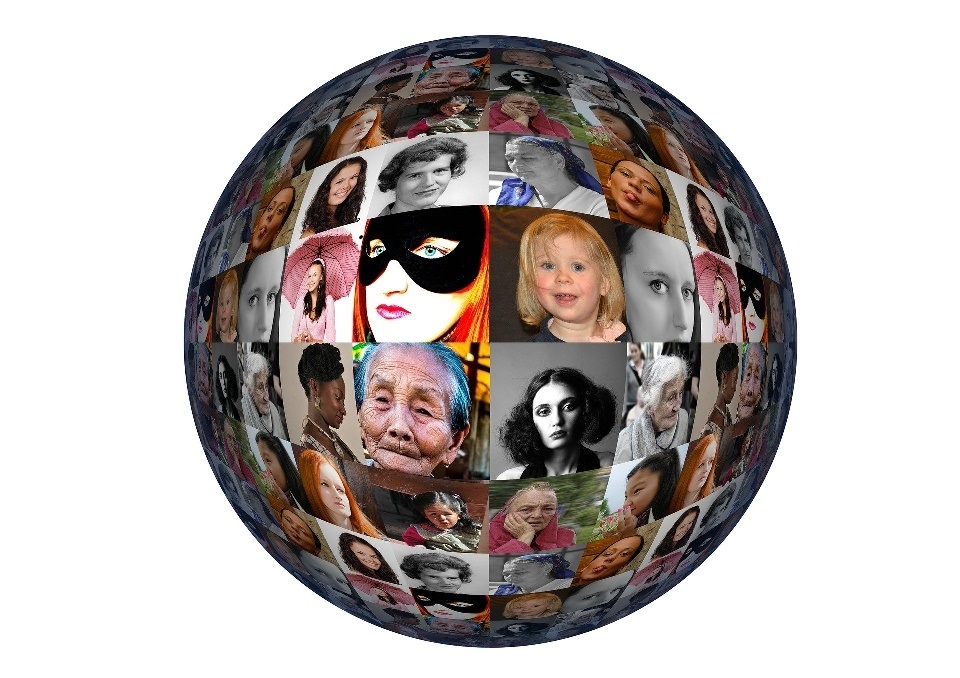 